The University of Mississippi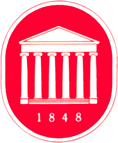 Office of Research and Sponsored ProgramsDivision of Research Integrity Security and Compliance – Institutional Review Board100 Barr Hall – University, MS  38677irb@olemiss.edu     The amendment form, revised protocol, consent form, and/or other documents with changes incorporated and listed above (and highlighted where possible) should be uploaded via the online submission platform, found at : https://research.olemiss.edu/irb/submit REQUEST TO AMEND AN IRB PROTOCOLREQUEST TO AMEND AN IRB PROTOCOLREQUEST TO AMEND AN IRB PROTOCOLTitle:	Title:	Title:	Principal Investigator(s):	Principal Investigator(s):	Principal Investigator(s):	Protocol Number: Original Protocol Approval Date:  Original Protocol Approval Date:  1.	Amendment type* (check all that apply):      Revision to currently approved protocol – Attach your updated protocol application with the         incorporated changes	Revision to currently approved consent form – Attach consent form with incorporated change	Revision to/Addition of survey or other instrument – Attach survey/instrument	Add study site – Attach relevant documents	Other (e.g., advertisement) – Attach relevant documents*For personnel additions/deletions, please use the personnel amendment form1.	Amendment type* (check all that apply):      Revision to currently approved protocol – Attach your updated protocol application with the         incorporated changes	Revision to currently approved consent form – Attach consent form with incorporated change	Revision to/Addition of survey or other instrument – Attach survey/instrument	Add study site – Attach relevant documents	Other (e.g., advertisement) – Attach relevant documents*For personnel additions/deletions, please use the personnel amendment form1.	Amendment type* (check all that apply):      Revision to currently approved protocol – Attach your updated protocol application with the         incorporated changes	Revision to currently approved consent form – Attach consent form with incorporated change	Revision to/Addition of survey or other instrument – Attach survey/instrument	Add study site – Attach relevant documents	Other (e.g., advertisement) – Attach relevant documents*For personnel additions/deletions, please use the personnel amendment form2.	Effect on risks (check one): 	This amendment does not increase risks to participants enrolled in the study.	This amendment does increase risks to participants enrolled in the study (provide Department Chair’s email for cc of approval notice:  )2.	Effect on risks (check one): 	This amendment does not increase risks to participants enrolled in the study.	This amendment does increase risks to participants enrolled in the study (provide Department Chair’s email for cc of approval notice:  )2.	Effect on risks (check one): 	This amendment does not increase risks to participants enrolled in the study.	This amendment does increase risks to participants enrolled in the study (provide Department Chair’s email for cc of approval notice:  )3.    Identify request(s) and justification(s) by item and/or protocol question number and/or page number.3.    Identify request(s) and justification(s) by item and/or protocol question number and/or page number.3.    Identify request(s) and justification(s) by item and/or protocol question number and/or page number.4.    Is the PI a student?	No	Yes (provide Advisor’s email for cc of approval notice:  )4.    Is the PI a student?	No	Yes (provide Advisor’s email for cc of approval notice:  )4.    Is the PI a student?	No	Yes (provide Advisor’s email for cc of approval notice:  )  By checking this box, I certify that the information provided in the amendment is complete and correct.  As Principal Investigator, I have the responsibility for the protection of the rights and welfare of the human participants, conduct of the research, and the ethical performance of the project.   DATE:     By checking this box, I certify that the information provided in the amendment is complete and correct.  As Principal Investigator, I have the responsibility for the protection of the rights and welfare of the human participants, conduct of the research, and the ethical performance of the project.   DATE:     By checking this box, I certify that the information provided in the amendment is complete and correct.  As Principal Investigator, I have the responsibility for the protection of the rights and welfare of the human participants, conduct of the research, and the ethical performance of the project.   DATE:   For IRB office use only:For protocols determined to be Exempt: The above changes have been reviewed and the previously DETERMINED EXEMPTION for this protocol remains valid.For Expedited and Full Board protocols:  APPROVED:  This signifies notification of IRB APPROVAL of the amendment described above.For IRB office use only:For protocols determined to be Exempt: The above changes have been reviewed and the previously DETERMINED EXEMPTION for this protocol remains valid.For Expedited and Full Board protocols:  APPROVED:  This signifies notification of IRB APPROVAL of the amendment described above.For IRB office use only:For protocols determined to be Exempt: The above changes have been reviewed and the previously DETERMINED EXEMPTION for this protocol remains valid.For Expedited and Full Board protocols:  APPROVED:  This signifies notification of IRB APPROVAL of the amendment described above.             IRB REVIEWER             IRB REVIEWER                                  DATEAmendment:    